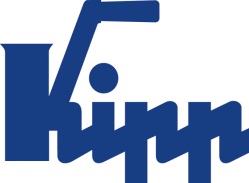 Comunicado de imprensa 	Sulz am Neckar, abril 2015Design 100% PUXADOR TUBULAR em carbono: puxadores de alta qualidade para o setor premium Com os puxadores tubulares em carbono a HEINRICH KIPP WERK apresenta na feira de HANNOVER de 2015 uma expansão de produtos exclusiva. O punho de alta qualidade convence pelo seu design único e pela sua alta estabilidade. No setor premium é por exemplo aplicado na construção de instalações ou construção específica.  A KIPP anuncia o início da venda de um produto novo, exclusivo para a FEIRA DE HANNOVER de 2015. O grupo de produtos dos punhos estende-se aos puxadores tubulares de carbono. As características primárias dos punhos são a extrema estabilidade, o design de alta qualidade, materiais resistentes e uma vida útil máxima. A combinação de material de aço inoxidável com carbono confere ao punho um caráter óptico notável. O efeito de profundidade é reforçado através da múltipla retificação da superfície de carbono. O verniz transparente e o polimento manual sublinham a qualidade de primeira classe. Devido à sua forma ergonômica, ao design especial e à óptica de alta qualidade, o punho tubular de carbono se adapta, sobretudo a aplicações na construção de instalações, do equipamento interior ou de diversos outros setores premium. Até agora os puxadores tubulares se encontravam disponíveis apenas para o setor como produção especial. A HEINRICH KIPP WERK disponibiliza agora os punhos e série diretamente da fábrica. O puxador tubular de carbono também estará disponível em países especiais em duas variantes com respectivamente seis tamanhos e sob pedido.Caracteres com espaços:Headline:	77 caracteresPre-head:	12 caracteresTexto:	1.473 caracteresTotal:	1.562 caracteresHEINRICH KIPP WERK KGStefanie Beck, MarketingHeubergstraße 272172 Sulz am NeckarTelefone: 07454 793-30E-mail: s.beck@kipp.com Outras informações e fotos de imprensaVeja www.kipp.com, região: Alemanha, 
Rubrica: News/área de imprensaFotos	Texto de imagem: O puxador tubular de carbono convence pelo seu design extraordinário e pela sua alta estabilidade.Foto: KIPP 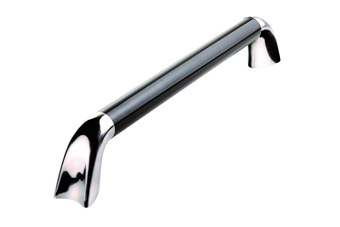 Direitos de imagem: autorizado para publicação isenta de licença e de honorários em meios de comunicação especializados. Com o pedido de indicação de fonte e documento. Arquivo de imagem: KIPP_ROHRGRIFF_carbon_K0781.jpg